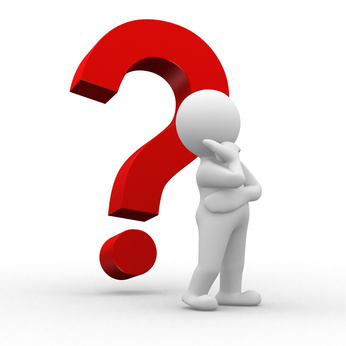 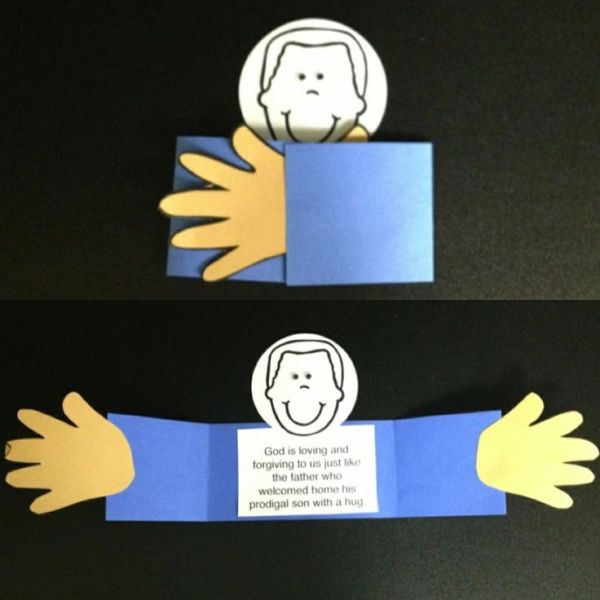 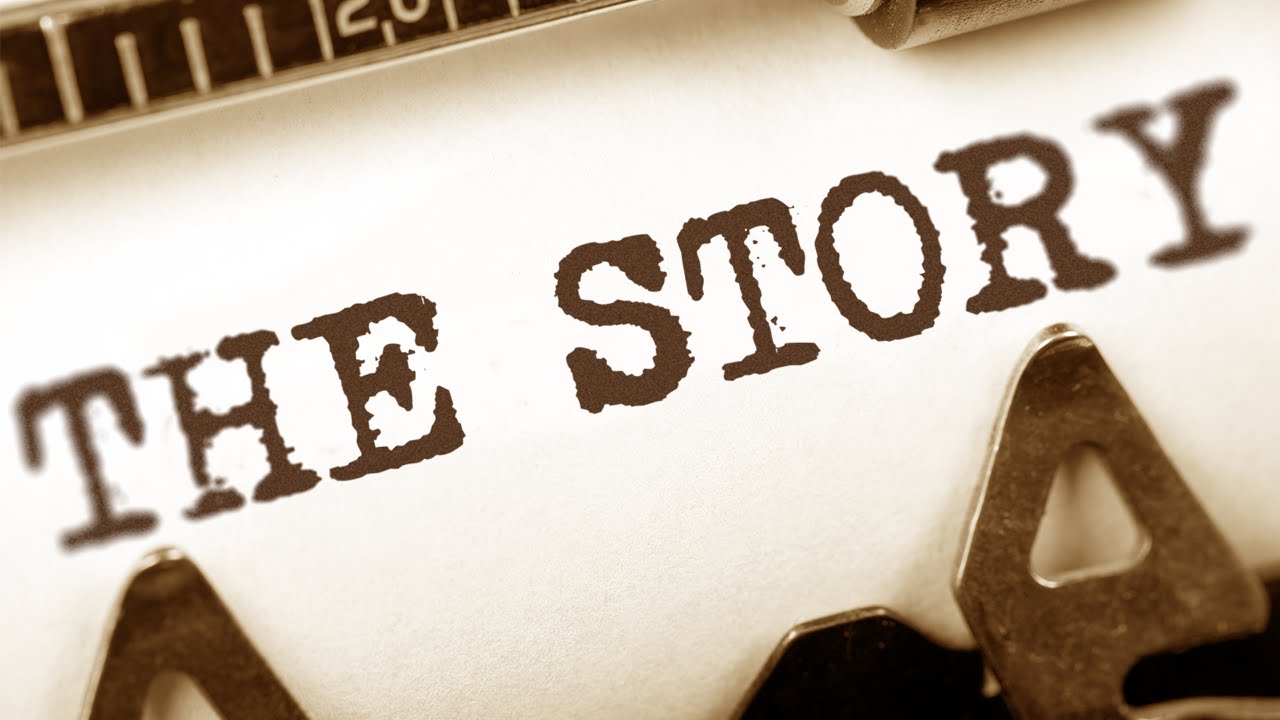 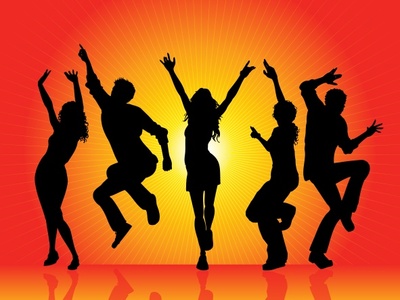 Today’s Craft Instructions – The Father with outstrectched arms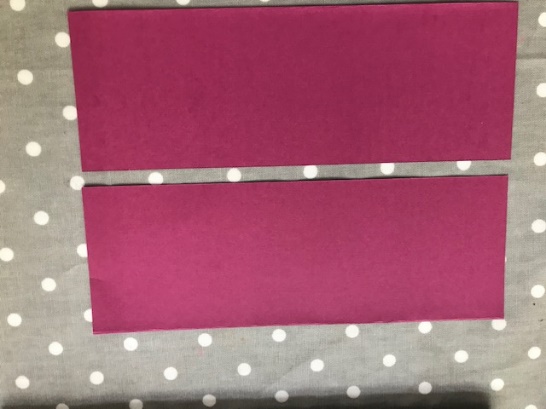                                                           Cut a piece of A4 Card in half lengthways  Fold the card into 3 pieces.   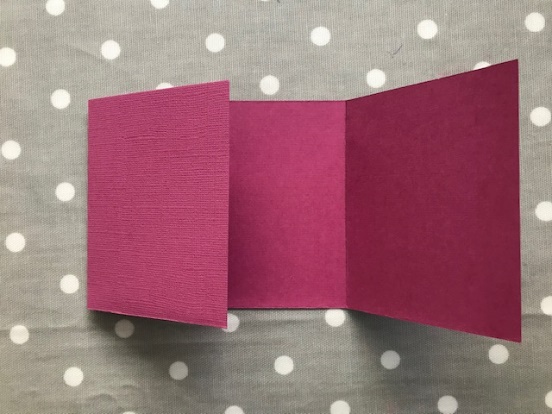  Draw a rectange with a circle on the top. Cut out.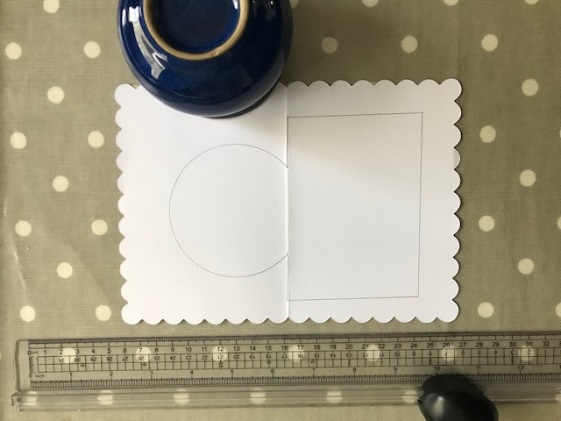   Draw round your hands, cut out.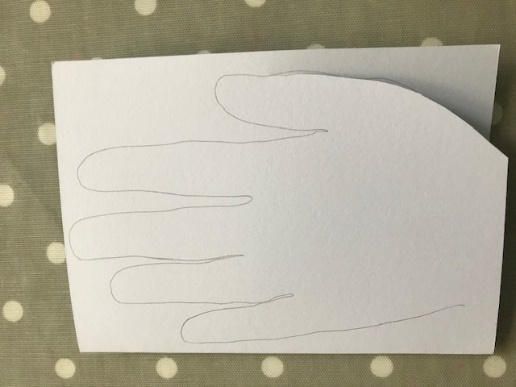 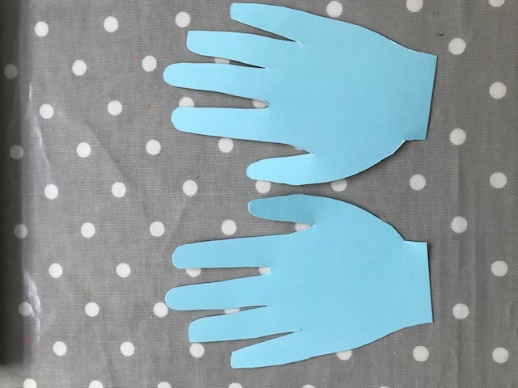  Stick on as shown.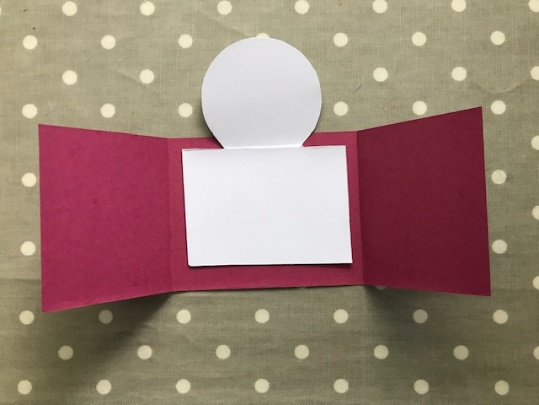 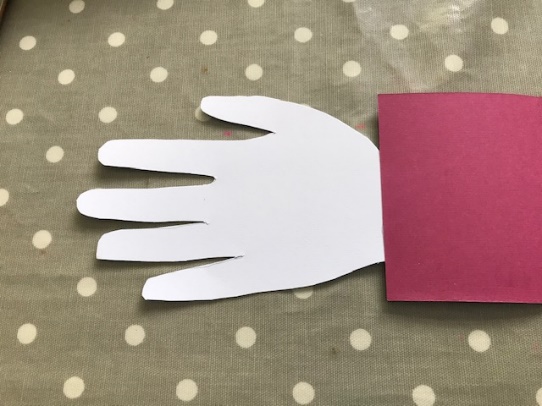  Write on the memory verse.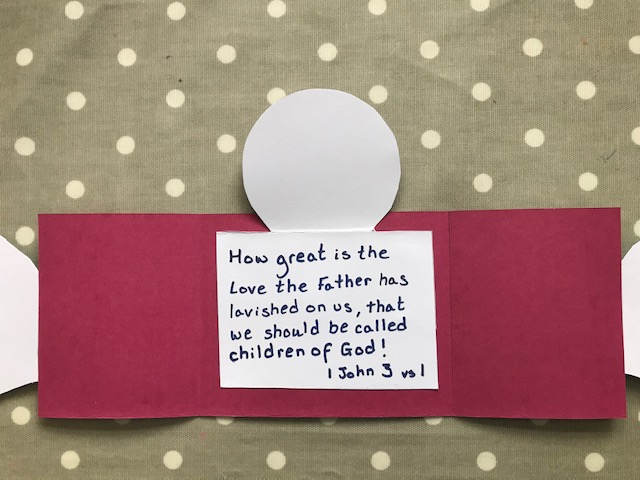   Draw a face on, using whatever you have.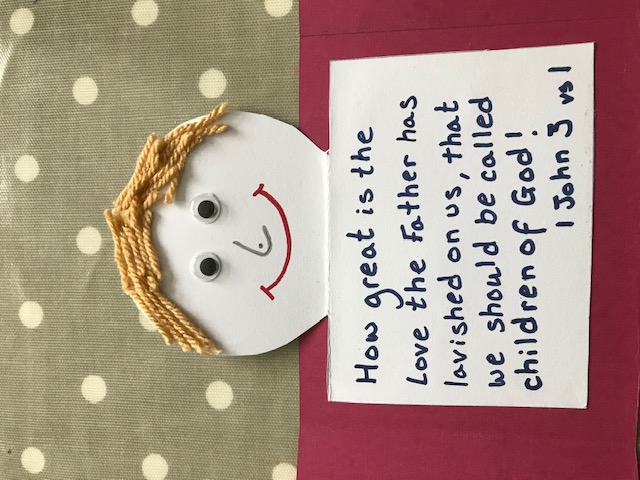   Display as a reminder that God loves you!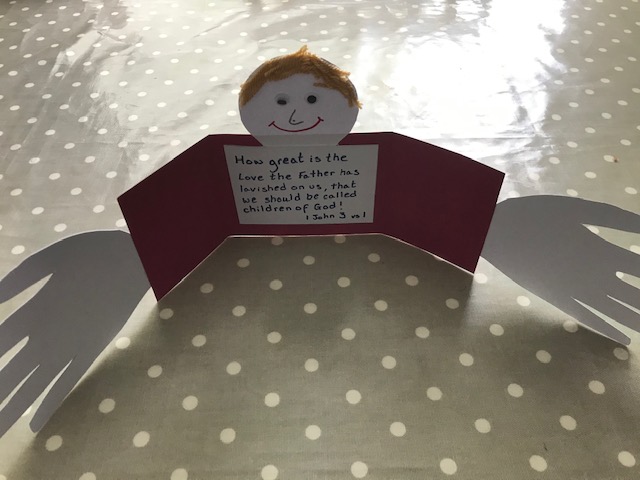 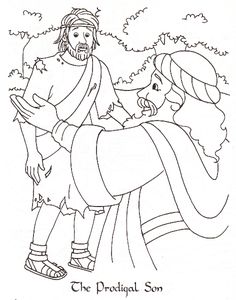 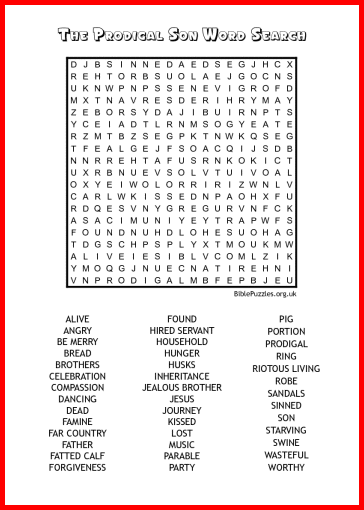 